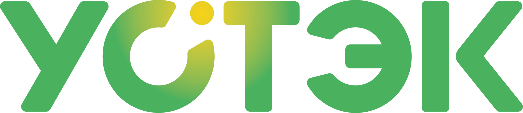 АКЦИОНЕРНОЕ ОБЩЕСТВО«УРАЛО-СИБИРСКАЯ ТЕПЛОЭНЕРГЕТИЧЕСКАЯ КОМПАНИЯ»ПРИКАЗ«___» ______________20___ г.                                                          №____________________Об утверждении типовой формы дополнительного соглашения к договору теплоснабжения С целью надлежащего исполнения АО «УСТЭК» (далее – Общество) требований законодательства о Государственной информационной системе жилищно-коммунального хозяйства (далее – ГИС ЖКХ), во исполнение приказа Общества от 06.04.2023 № 0207 «О размещении информации и работе с обращениями в ГИС ЖКХ»ПРИКАЗЫВАЮ: Утвердить типовую форму дополнительного соглашения к договору теплоснабжения с потребителями – физическими и юридическими лицами, владеющими на праве собственности/ином законном праве нежилыми помещениями в многоквартирном доме (далее – типовая форма ДС), согласно приложению к настоящему приказу. Отделу продаж управления сбыта: Применять типовую форму ДС при урегулировании условий об учете оплат по договорам теплоснабжения с потребителями – физическими или юридическими лицами, владеющими на праве собственности/ином законном праве нежилыми помещениями в многоквартирном доме (далее – договор теплоснабжения), с даты регистрации настоящего приказа.  До внесения изменений в типовую форму договора теплоснабжения, утвержденную приказом от 07.06.2022 № 0307 «Об утверждении типовой формы договора теплоснабжения», применять условия пункта 2.1 типовой формы ДС при заключении договоров теплоснабжения, а также при внесении изменений в действующие договоры теплоснабжения по указанной типовой форме.Обеспечить размещение типовой формы ДС на официальном сайте Общества. Начальнику отдела делопроизводства ознакомить с настоящим приказом директора по сбытовой деятельности, начальника управления сбыта, начальника отдела продаж управления сбыта, начальника группы сводной отчетности управления сбыта, начальника абонентской службы, начальника производственно-технического управления, начальника отдела по работе с дебиторской задолженностью, начальника отдела реализации, начальника отдела разработки и сопровождения информационных систем посредством рассылки скана-копии приказа в системе электронного документооборота (далее – СЭД) в день его регистрации.Руководителям структурных подразделений, указанным в п. 3 настоящего приказа, ознакомить подчиненных работников с настоящим приказом посредством рассылки скана-копии приказа в СЭД в течение 2 (двух) рабочих дней с даты его регистрации.  Контроль за исполнением настоящего приказа возложить на директора по сбытовой деятельности.Генеральный директор                                                                             А.Е. Перекальскийначальник сектора договорной работыотдела продаж управления сбытаУхалова Ольга Геннадьевна,+7(3452)386-190Приложениек приказу от «__» ______ 2023 г. № ____ДОПОЛНИТЕЛЬНОЕ СОГЛАШЕНИЕ № ______________к договору теплоснабжения № ______________от ______________202_ г.Акционеpное общество «Уpало-Сибирская Теплоэнергетическая компания» (АО «УСТЭК»), именуемое в дальнейшем «Теплоснабжающая организация» (далее по тексту – ТСО), в лице ______________, действующего на основании ______________, с одной стороны, и ______________, именуемое в дальнейшем Потребитель, в лице ______________, действующего на основании ______________, с другой стороны, совместно именуемые Стороны, заключили настоящее Дополнительное соглашение к договору теплоснабжения 
№ ______________от ______________ (далее по тексту – Договор) о нижеследующем:Предмет Дополнительного соглашенияПредметом настоящего Дополнительного соглашения является внесение сторонами изменений и дополнений в Договор.Условия Дополнительного соглашенияВ целях обеспечения надлежащего учета оплат, поступающих от Потребителя во исполнение условий Договора, при загрузке информации в Государственную информационную систему жилищно-коммунального хозяйства:Пункт 9.5 Раздела 9 Договора дополнить и изложить в следующей редакции: «9.5 При оплате стоимости потребленной тепловой энергии Потребитель указывает назначение платежа (за тепловую энергию и теплоноситель), дату и номер договора теплоснабжения, дату и номер выставленного ТСО счета-фактуры, период, за который производится оплата. В случае неуказания периода, за который производится оплата, а также иных вышеуказанных идентифицирующих параметров, полученная сумма направляется на погашение долгов в порядке их календарной очередности, а при их отсутствии – в оплату плановых платежей Потребителя в качестве аванса следующего расчетного периода.В случае если Потребитель производит частичную оплату суммы, указанной в счете-фактуре, в дополнение к информации, перечисленной в абзаце 1 настоящего пункта, Потребитель указывает сумму, приходящуюся к оплате за каждое нежилое помещение, указанное в Договоре».Раздел 9 Договора дополнить п. 9.13 в следующей редакции: «9.13. В целях размещения  информации о поступивших оплатах в Государственной информационной системе жилищно-коммунального хозяйства (ГИС ЖКХ) суммы, указанные в платежных поручениях, вне зависимости от того, в полном или неполном объеме поступила оплата, ТСО распределяет на каждое нежилое помещение, указанное в Договоре, пропорционально объему тепловой энергии, начисленному на каждое нежилое помещение в порядке, предусмотренном Договором и действующим законодательством РФ, если иное не указано Потребителем в поле «Назначение платежа» платежного поручения. При поступлении от Потребителя письменного указания о порядке распределения платежей ТСО производит распределение в соответствии с указанием потребителя, которое отражается в ГИС ЖКХ в периоде, следующем за периодом, в котором было получено указание Потребителя».Заключительные положения3.1. По вопросам, не нашедшим своего отражения в тексте настоящего Дополнительного соглашения, стороны руководствуются условиями Договора.3.2. Настоящее Дополнительное соглашение вступает в силу с даты подписания Сторонами, действует в пределах срока действия Договора и является неотъемлемой частью Договора.3.3. Настоящее Дополнительное соглашение составлено в двух экземплярах, имеющих одинаковую юридическую силу, по одному для каждой из Сторон.4. Адреса и реквизиты Сторонг. Тюмень« __» ______________ 202_г.Теплоснабжающая организация:Акционерное общество «Урало-Сибирская Теплоэнергетическая компания»Потребитель:______________Юридический адрес: 625023, Тюменская область, город Тюмень, улица Одесская, дом 5Юридический/почтовый адрес: ______________Фактический адрес: 625023, Тюменская область, город Тюмень, улица Одесская, дом 5Фактический адрес: ______________Телефон: 8 (3452) 38-61-80Телефон: ______________ИНН 7203420973ИНН ______________КПП 720301001КПП ______________ОГРН 1177232016510  ОКВЭД 35.30.1ОГРН ______________  ОКВЭД ______________Банковские реквизиты для расчетов:р/с –  40702810000000067617Банк ГПБ (АО), г. Москвак/с – 301 018 102 000 000 00 823БИК - 044525823Банковские реквизиты для расчетов:р/с ______________к/с ______________БИК ________________________________ / ______________/М.п._______________ / ______________/М.п.